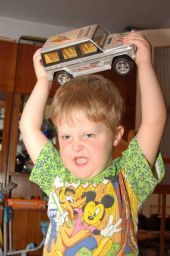                                                             Детская агрессивность

В чем ее истоки?

Каковы ее последствия?

Агрессия (Agressio (лат.) – нападение, приступ) – разрушительная эмоция. Она разрушает как внутренний мир ребёнка, так и его взаимоотношения с окружающими. Но эта эмоция вторична. Главная причина её возникновения – так называемые страдательные эмоции (обида, боль, страх). 

Примеры

«Я сильный!» Ребёнка кто-то обижает в детском саду, в школе или во дворе, а он боится дать отпор обидчику и вымещает свою злость на более слабых.

«Я крутой, как папа!» Ребёнок, которого бьёт дома отец, отыгрывается на сверстниках.

«Моя мама!» Детская ревность. Дети испытывают ревность гораздо чаще, чем мы думаем. А некоторые даже ревнуют своих близких чуть ли не ко всему миру. Им кажется, что родители одаривают своей любовью всех, кроме них.

«Устал!» Ребёнок просто устал. Усталость вызывает раздражительность и агрессивное поведение.

«Я в центре внимания!» Мальчик вырывает у девочки книгу или разбрасывает игрушки, начинает громко рычать как тигр, чем, естественно, привлекает внимание.

Грубость – одна из форм словесной агрессии (грубость не только в виде бранных слов, но и на уровне тона). 

Причины появления грубости в семье:

· Подражание родителям;

· Нарушение иерархии в отношениях взрослый - ребёнок (отношения с ребёнком «на равных»);

· Последствия детской грубости;

· Потеря эмоционального контакта с ребёнком;

· Усугубление ситуации в подростковом возрасте;

· Появление страхов.

Что же надо делать, если Вы обнаружили у своего ребёнка агрессивные проявления?

В первую очередь, определить причину агрессии и постараться её устранить.

· Начать с себя. Не показывать ребёнку примеров грубого обращения с людьми. Демонстрировать примеры неагрессивного поведения.

· Пресекать грубость, наказывать за её проявление лишением чего-то приятного, желанного для ребёнка.

· Контролировать то, что ребёнок смотрит по телевизору, в какие компьютерные игры играет. Сократить количество боевиков, триллеров, заменив их историческими и приключенческими картинами, комедиями).

· Переводить агрессивность в игровую стихию (подвижные игры, спорт).

· Учить ребёнка мирно решать конфликтные ситуации, искать компромиссные решения. При правильном воспитании он станет миротворцем: сможет защищать слабых и давать отпор их обидчикам.

· Снижению уровня агрессии помогает развитие эмпатии у ребёнка.

Эмпатия – познание человеком внутреннего мира других людей.

Развить это качество можно:

· Обсуждая с ребёнком чувства героев сказок;

· Рассказывая о своих чувствах и поощряя ребёнка, когда он старается выразить свои эмоции словами;

· Жалея вместе с ребёнком беззащитных персонажей сказок, бездомных зверей, сочиняя свои собственные, неповторимые сказки и истории с хорошим концом.